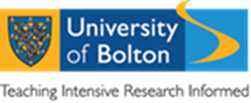 Form RE7Research Ethics Amendment RequestJune 2017				Please return completed form to: Secretary, University Research Ethics Committee, Standards and Enhancement Office,Eagle House1.  Registration Number:Name and Address of Principal Investigator:2.  Title of Project:2.  Title of Project:3.  Information about the amendment:    (a) Is the amendment purely administrative?      YES       NO         N/A     (b) Has the Participant Information Sheet/Consent Form been changed as a result of the         amendment?         YES       NO         N/A          If yes, please enclose a copy.3.  Information about the amendment:    (a) Is the amendment purely administrative?      YES       NO         N/A     (b) Has the Participant Information Sheet/Consent Form been changed as a result of the         amendment?         YES       NO         N/A          If yes, please enclose a copy.4.  Summarise the issues contained in the amendment.  4.  Summarise the issues contained in the amendment.  5.   Please give any other information you feel may be necessary:5.   Please give any other information you feel may be necessary:Signature of Principal Investigator:                                                  Date of Submission:Signature of Principal Investigator:                                                  Date of Submission:FOR OFFICE USE ONLY:Amendments to the proposed protocol have been …………………… by the University Research Ethics Committee at the meeting held on ………………………….Chair’s Signature:                                                                    Date: FOR OFFICE USE ONLY:Amendments to the proposed protocol have been …………………… by the University Research Ethics Committee at the meeting held on ………………………….Chair’s Signature:                                                                    Date: 